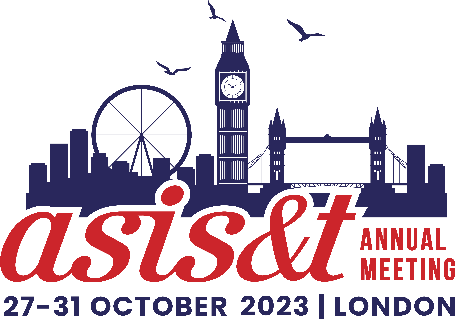 Budget ToolkitRegistration CategoryRegular
12 Aug - 13 October '23Onsite
14-31 October '23Includes 
MembershipFirst Time - Member$700 $800 First Time - Non-Member$860 $960 YesFull Conference - Member$750$850Full Conference - Non-Member$910$1,010YesFull Conference Retired Member$425$475Full Conference Student Member$425$475Full Conference Student Non-Member$475$525YesDaily Rate - Member$410 $460 Daily Rate - Non-Member$485 $540Registration Fee$_________Please select the appropriate registration fee from the table above (higher onsite fees 14-31 October)Flights$_________Use average costs from your region to Heathrow International Airport (LHR).Visa$_________Check the type of visa you may need to travel from your country to the UKHousing$_________ASIS&T has secured a competitive hotel rate you can obtain by booking through our housing block. Special Rate Bed & Breakfast at £159.00 Single occupancy & £169.00 Double occupancy per night. VAT included.Airport Transportation$_________One-way taxi fare between Heathrow International Airport and the hotel on average costs around €105 (£90). Uber is  authorized to pick up and drop off passengers. Less expensive transportation is available by using the underground subway system, “the Tube” which has stations at Heathrow and stops near the hotel in Hammersmith.MealsAttend the awards luncheon, business meeting and breakfast, workshops, welcome reception, president’s reception and poster presentations, closing plenary luncheon, and other events where food is served to save on meals.  If you stay at the Novotel Hotel, breakfast is included.$_________TOTAL$_________